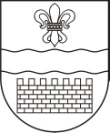 DAUGAVPILS PILSĒTAS DOMEDAUGAVPILS  PILSĒTAS 17.PIRMSSKOLAS IZGLĪTĪBAS IESTĀDEReģ. Nr. 2701901807, Stadiona iela 6, Daugavpils, LV-5401, tālr. 65426760, e-pasts: daugavpils17.pii@inbox.lvDaugavpilī15.05.2017. UZAICINĀJUMSiesniegt piedāvājumuTirgus izpētes procedūra Nr. D17.PII2017/2                                                  „Mācību līdzekļu  piegāde Daugavpils pilsētas 17.pirmsskolas izglītības iestādes vajadzībām”Pasūtītājs: Iepirkuma priekšmets: Mācību līdzekļu piegāde Daugavpils pilsētas 17.pirmsskolas izglītības iestādes vajadzībām saskaņā ar tehnisko specifikāciju. Iepirkums sadalīts daļās:Mācību literatūra.Metodiskie līdzekļi. Uzskates līdzekļiIzdales materiāli.Nošu izdevumi.Piedāvājumu var iesniegt: pa pastu, elektroniski uz e-pastu daugavpils17.pii@inbox.lv vai personīgi Stadiona iela 6, Daugavpilī, vadītājas vai saimniecības vadītājas kabinetā, līdz 2017.gada 29.maijam plkst.17:00. Pretendents ir tiesīgs iesniegt piedāvājumu par visām daļām vai arī par kādu atsevišķi. Katra daļa tiks vērtēta atsevišķi.Paredzamā līguma izpildes termiņš: Līgums darbojas no tā parakstīšanas brīža un ir spēkā līdz atklātā konkursa ,, Mācību līdzekļu  piegāde Daugavpils pilsētas 17.pirmsskolas izglītības iestādes vajadzībām " rezultātiem.Preces tiks iepirktas pa daļām, saskaņā ar Pasūtītāja iepriekšēju pasūtījumu (rakstisku vai mutisku), līgumā noteiktajā kārtībā. Pasūtītājam nav pienākums nopirkt visas tehniskās specifikācijā nosauktās preces. Pasūtītās preces būs jāpiegādā 24 (divdesmit četru) stundu laikā uz piegādātāja rēķina.Piedāvājumā jāiekļauj:pretendenta rakstisks pieteikums par dalību iepirkuma procedūrā, kas sniedz īsas ziņas par pretendentu (pretendenta nosaukums, juridiskā adrese, reģistrācijas Nr., kontaktpersonas vārds, uzvārds, tālrunis, fakss, e-pasts) – 1.pielikums;finanšu piedāvājums, aizpildot tehnisko specifikāciju (pielikums Nr.2). Cena jānorāda euro bez PNV 21%. Cenā jāiekļauj visas izmaksas.Piedāvājuma izvēles kritērijs: piedāvājums ar viszemāko cenu, kas pilnībā atbilst prasībām.Ar lēmumu varēs iepazīties Daugavpils pilsētas Izglītības pārvaldes mājas lapā: www.izglitiba.daugavpils.lv sadaļā „Publiskie iepirkumi”.Daugavpils pilsētas 17.pirmsskolas izglītības iestādes vadītāja                                   S.MaskaļunePasūtītāja nosaukumsDaugavpils pilsētas 17.pirmsskolas izglītības iestādeAdreseStadiona iela 6, Daugavpils, LV-5401Nodokļa maks. Reģ.Nr.LV90009737220Kontaktpersona līguma slēgšanas jautājumosVadītāja Sima Maskaļune, tālr.65426760e-pasts: daugavpils17.pii@inbox.lvKontaktpersona tehniskajos jautājumosVadītājas vietniece Velta Prokofjeva mob. 29355282